המכינה הקדם צבאית "נחשון" - המדרשה הישראלית למנהיגות חברתית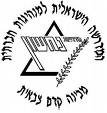  מחזור י"ז הראשון, שדרות 2014, התשע"ד, שבוע 37 תרבויות יום איח אייר 18/5/14יום ב'יט אייר 19/5/14יום ג'כ אייר 20/5/14יום ד'כא אייר 21/5/14יום ה'כב אייר 22/5/14יום ו'כג אייר 23/5/14מנחה תורןרמוןמיכלנגהרמוןמיכלנגהמובילי יוםאורלי איתיאילוןקניאוריאלאורליתורניםויסמן+ הרריסרגיי+אביגילריצ'י+שומינגפאטי+אלדובלה+שסקיןויסמן+הררי7:15ארוחת בוקרארוחת בוקרארוחת בוקרארוחת בוקרארוחת בוקרארוחת בוקר8:00חוליותהחלוםופשרופילוסופיהשמעון אזולאיכש"גקקי של יאק בגובה 4300 מטררמון9:15הפסקההפסקההפסקההפסקההפסקההפסקה9:30'חובות האדם'דניאלריטה- מטריושקה  אילון- זהות יהודיתתרבות יוון ורומאדניאלה דוויקמפגש בנושא 'הגנה על עם ישראל'קשר יהודיעמרי- אין לי ארץ אחרת?מתנאל- שבת10:45זמן אקטואליהזמן אקטואליהזמן אקטואליהזמן אקטואליהזמן אקטואליהזמן אקטואליה11:00הפסקההפסקההפסקההפסקההפסקההפסקה11:30הגעה למכינה- 15:00כש"גח. ביתבודהה וקהלת נפגשיםיעל קריאמפגש בנושא  'הגנה על עם ישראל'קשר יהודיהכנות לשבת12:45זמן מובילי יוםזמן מובילי יוםזמן מובילי יוםזמן מובילי יוםזמן מובילי יוםזמן מובילי יום13:00ארוחת צהריים + הפסקהארוחת צהריים + הפסקהארוחת צהריים + הפסקהארוחת צהריים + הפסקהארוחת צהריים + הפסקהארוחת צהריים + הפסקה16:00חוליות סיוםיציאה ב-14:00לגבעת התחמושת-י"םח. למידהפת"ליום הזיכרוןמנחה תורנית שבת: מיכלפרשת: במדבר17:15הפסקההפסקההפסקההפסקההפסקההפסקה17:45כש"גסיור בעקבות הצנחניםהכנה לצבאאהרון פארןפת"ללרן הנדיפר19:00ארוחת ערבארוחת ערבארוחת ערבארוחת ערבארוחת ערבארוחת ערב20:00ח. קבוצה- ל"ג בעומרסיור בעקבות הצנחניםבית מדרששיחה עםקייס אתיופיבמצודה21:30עיבוד יומי, תדרוך למחר, וזמן הודעותעיבוד יומי, תדרוך למחר, וזמן הודעותעיבוד יומי, תדרוך למחר, וזמן הודעותעיבוד יומי, תדרוך למחר, וזמן הודעותעיבוד יומי, תדרוך למחר, וזמן הודעותעיבוד יומי, תדרוך למחר, וזמן הודעות